«Колобок»Колобок-колобок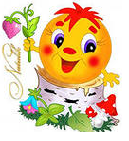 Ты румяненький бочок,По дорожке ты катись,Лесных зверей берегись.В невысокой коробке сделать макет леса с дорожкой и зверями (заяц, волк, медведь, лиса).Ребенок должен помочь колобку (теннисному шарику) прокатиться по этой тропинке и избежать встречи с лесными жителями.«Горох»Что-то спряталось на дне, Но пока не видно мне. На горох подую яИ скажу, что там, друзья.На дно неглубокой тарелки (крышки) приклеить картинку, насыпать горох. Задача ребенка - раздуть горох с середины и увидеть картинку.«Самолетики»Самолет построил я,Поиграть зову вас я.Чей дальше улетит,Тот пилот и победит.Готовые бумажные самолетики выставить на старт на столе. Каждый пилот дует на свой самолет. У кого лучше работает двигатель, чей самолет улетит дальше, тот и выигрывает.«Настольная игра»Здесь я кубик не кидаю, Я дыханьем помогаю.Мы посмотрим, кто впередОт старта до финиша дойдет.Кубики не бросать как обычно, а сдувать с ладошки.«Горка»Бегемот на горку сел,Прокатиться захотеСейчас ему я помогуС ветерочком прокачу.Для этой игры нужна горка. Задача ребенка - сдуть киндер-игрушку с горки.«Черепашки»Черепашки-малышиЕще очень слабы.Нужно очень постаратьсяПомочь им до воды добраться.Рядом со столом, где лежат черепашки (из скорлупы грецкого ореха), поставить емкость с водой. Можно играть командами. Кто быстрее спасет всех черепашек и сдует их в «море», тот победитель.«Бабочка» Бабочка-красавица На ладошку села. Ветерок дунул Она полетела.Летела-летелаИ на цветочек села.Выставить цветочную поляну. Задача ребенка - сдувать бумажную бабочку с ладошки. Желательно, чтобы она улетела на самый дальний цветок.«Задуй свечи»Свечи я задуть хочу,Всех сейчас я научу.Полной грудью вдохну, Свечи все я потушу.Свечи - крышки от фломастеров, расставить и «зажечь». Кто больше потушит свечей с одного выдоха, тот и выиграет.«Перекати-поле»По полю, всем на удивление,Катится растение.Ветер громко завывает, В догонялки с ним играет.Из сухой травы сделать подобие растения «Перекати-поле». Задача ребенка - перекатить его через поле.«Цветик-семицветик»Лети, волшебный лепесток,Через запад на восток.Эники-беники, эники-ёИсполни желание мое.Загадав желание, ребенок отрывает лепесток и с «волшебными» словами дует на него.«Дорожка»  Ленту цветную я раскручу, Длинную дорожку вам покажу. Мы посмотрим, кто быстрей:  Хлопай, топай веселей.Два игрока по команде начинают дуть на ленточку, скрученную в трубочку. Задача - быстрее раскрутить свою трубочку.«Автомобили»Мотор гудит, настал чередБыстрее вырваться вперед.Как надо ездить, покажу,И первым к финишу приду.По команде «водители» начинают дуть на бумажные автомобили, перемещая их к финишу.«Берлога»Как на горке снег, снегИ под горкой снег, снег.А в берлоге спит медведь.Хотите, дети, посмотреть?Дети раздувают «снег» из пенопласта (ваты) и получают представление о зимовке медведя.«Муравейник»Кто такой построил дом?Мы осмотрим все кругом.Можно внутрь заглянуть,Если на него подуть.Выполнить муравейник из мелких тонких веточек (соломы), внутрь поместить картинку с изображением муравьев. Можно использовать перья (игра «Найти в гнезде птенца»).«Акробат»В цирк сейчас я поиграю,Представленье начинаю.Акробатом смелым стану —Проползу и не устану.На натянутой веревке (леске) повесить бумажного акробата. Дети помогают ему перебраться на другую сторону.«Ледоход»У меня корабль сильный.У него характер львиный.Льдины смело раздвигаетИ везде он проплывает.В емкость с водой поместить «льдины» (из пенопласта). Корабль должен проплыть, направляя их к противоположному берегу.«Лодочки»Берег - левый, берег - правыйЛодка - это переправа.Груз любой мы переправим,Куда надо все доставим.В емкости с водой сделать два берега. Два игрока переправляют на лодке груз с одного берега на другой.«Утята»Плавать учатся утятаС мамой-уткой на пруду.Помогу я им, ребята, -Ветерочком подтолкну.Дети помогают утятам доплыть до мамы-утки.«Паровоз»Рельсы-рельсы,Шпалы-шпалы,Ехал поезд запоздалый.Вдруг опасность на пути,Стоп! Нельзя дальше идти.Преграду убери,Долгий путь определи.На пути поезда сделать затор из бревен (веток), снежного сугроба (ваты). Задача детей - освободить дорогу, раздуть преграду.«Мишка»Мишка очень шишки любит,Угощу его я ей.Благодарен мне он будет,Сразу станет подобрей.Нужно дунуть на шишку так, чтобы она попала медведю в лапы, т.е. угостить его.«Курочка Ряба»Курочка Ряба яички снесла,Ребятишек к себе позвала.Нужно яички срочно поймать,Не уронить, в корзину собрать.Ведущий должен корзинкой поймать все киндер-яйца, сдуваемые игроками со стола.«Хорошая погода»Небо хмурится с утра,Надо солнышку помочь.Ветерочком стану я,Уходите, тучи, прочь.На столе приклеить солнце, закрыть его тучами из ваты (пенопласта). Дети разгоняют, раздувают тучи.«Снегопад», «Листопад»  Снежинок много я собрал, Ветерочком легким стал. Если очень постараться,Снежинки дружно разлетятся.Листьев много я собрал,  Ветерочком легким стал. Если очень постараться,Листья дружно разлетятся.Игрок поднимается на табурет и сдувает снежинки (листья) на детей.«Мяч»Будем вчетвером играть,Мяч по полю мы гонять.У кого мячик упал,Тот выходит, проиграл.Вокруг круглого стола встают четыре игрока, дуют на теннисный мяч по направлению к соперникам. У какого игрока мяч упал, тот выходит из игры.«Ракушки»Чудесные ракушки есть у нас,Поиграем мы сейчас.Будем дружно их сдувать,Дно морское украшать.Вот теперь готово все,Можно рыбок запускать.Приготовить емкость с водой - море. На столе разложить ракушки. Задача ребенка - сдуть их в воду и украсить морское дно.«Живая лужица»Мы с водицею играем,Лужицу мы раздуваем.Лужа наша оживает -Получился бегемот,Еще раз подую я,Увижу в луже муравья.На поверхность налить немного воды (можно цветной). Ребенок должен раздуть ее с разных сторон и посмотреть, что получилось.